H L Á Š E N Í   M Í S T N Í H O   R O Z H L A S U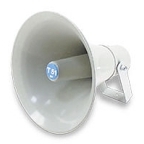 ČTVRTEK – 26. 1. 2017Milí spoluobčané.Přeji vám hezké dopoledne.Poslechněte si hlášení.SDH Přáslavice svolává na pátek 27. ledna na 19.00 hodin do hasičské zbrojnice členskou schůzi, na které je účast všech členů potřebná. Restaurace Varna ve Velké Bystřici si vás dovoluje pozvat na netradiční RETRO VÍKEND v pátek a sobotu 27. a 28. ledna. Rezervace je možná na tel. čísle: 606 745 831. Personál restaurace se těší na vaši návštěvu.V sobotu 28. ledna od 18.00 hodin jste zváni na velký sál OÚ, kde se koná hudební akce VRTOV 2017. Vstupné 50,- Kč. Město Velká Bystřice prosí občany, kteří mají pronajaté hrobové místo na hřbitově ve Velké Bystřici, aby si zkontrolovali termín úhrady poplatku za pronájem tohoto místa. Ve většině případů měl být poplatek uhrazen do konce roku 2016. Konkrétní informace o platbách za hrobová místa vám poskytne paní Čadová z Městského úřadu ve Velké Bystřici na tel.: 585 351 370, mobil: 603 880 907.